INDICAÇÃO Nº 850/2017Assunto: Solicita a execução de poda de árvores na Rua Luis Jarussi, Bairro Novo Horizonte, conforme especifica.Senhor Presidente:INDICO ao Sr. Prefeito Municipal, nos termos do Regimento Interno desta Casa de Leis, que se digne Sua Excelência determinar ao setor competente da Administração, para execução URGENTE de poda de árvores na Rua Luis Jarussi, Bairro Novo Horizonte, na altura do número 1201, cujos galhos e tronco da árvore representam perigo pois o mesmo está já adentrando à residência (imagem anexa).Tal medida é de extrema necessidade, e visa atender o pedido de moradores que preocupados com a situação pedem providências urgente.SALA DAS SESSÕES, 18 de abril de 2017.HIROSHI BANDO    Vereador – Vice Presidente – PP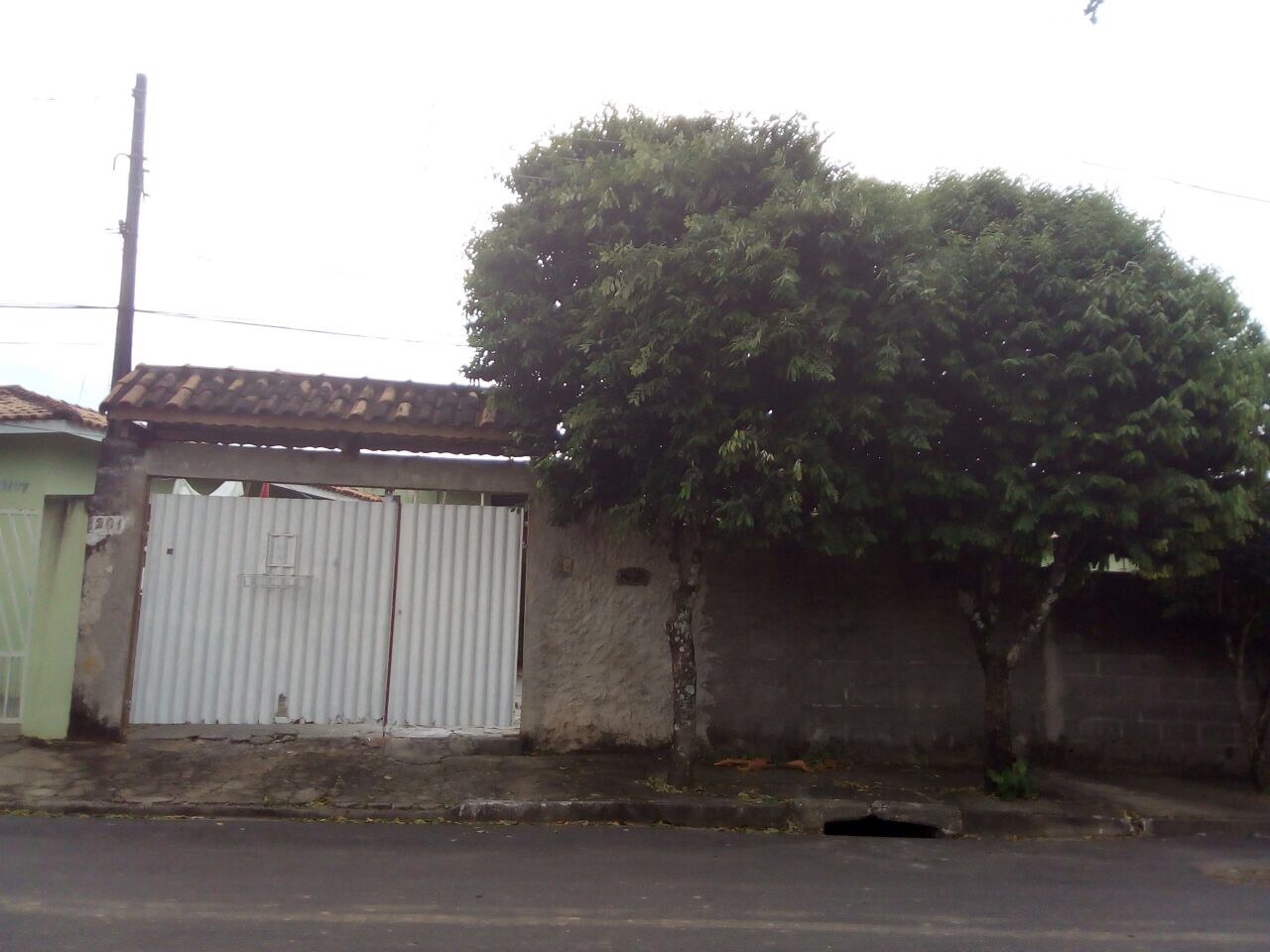 